Муниципальное общеобразовательное учреждение«Средняя общеобразовательная школа №32 имени 177 истребительного авиационного московского полка»Г. о. Подольск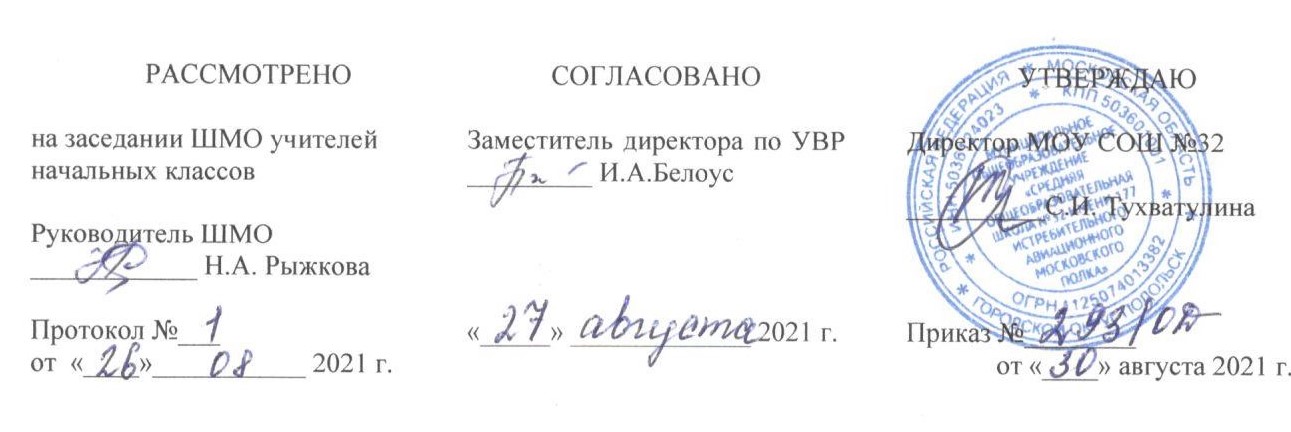 РАБОЧАЯ ПРОГРАММАПО РОДНОМУ ЯЗЫКУ(УМК «Перспектива», «Школа России»)2 КЛАССЫУчебных недель:34Количество часов в неделю: 0,5Количество часов в год: 17                                                                                     Составитель:Белоус И. А.,Чудайкина Т.Н.,Бондарева А.П.,Афонькина Л.В.,Кузнецова Н.В.,Моторкина Л.А.,учителя начальных классов                                                                                                                                                                          2021 – 2022 УЧЕБНЫЙ ГОД                                                        Содержание Общие цели предмета «Родной язык»…………………..……….……….….........................................3Планируемые результаты изучения учебного предмета «Родной язык»..........................3Содержание учебного предмета «Родной язык» ……………….………………...……......5Тематическое планирование …...…………..………………………………………....….....6Календарно-тематическое планирование………………..……………………….…….......7Учебно-методическое и материально-техническое обеспечение……………..…......…...7	Рабочая программа по родному языку предназначена для 2 класса, разработана и составлена в соответствии с ООП НОО МОУ СОШ №32. Реализация программы предполагает использование УМК «Перспектива».	Общие цели предмета «Родной язык»Основные цели: расширение представлений о русском языке как духовной, нравственной и культурной ценности народа; осознание национального своеобразия русского языка; овладение культурой межнационального общения; формирование первоначальных представлений о национальной специфике языковых единиц русского языка (прежде всего лексических и фразеологических единиц с национально-культурной семантикой), об основных нормах русского литературного языка и русском речевом этикете;совершенствование умений наблюдать за функционированием языковых единиц, анализировать и классифицировать их, оценивать их с точки зрения особенностей картины мира, отраженной в языке; совершенствование умений работать с текстом, осуществлять элементарный информационный поиск, извлекать и преобразовывать необходимую информацию;обогащение словарного запаса и грамматического строя речи; развитие потребности к речевому самосовершенствованию;приобретение практического опыта исследовательской работы по русскому языку, воспитание самостоятельности в приобретении знаний;Задачи: воспитание уважительного отношения к культурам и языкам народов России; формирование познавательного интереса, любви, уважительного отношения к русскому языку, а через него – к родной культуре; совершенствование коммуникативных умений и культуры речи, обеспечивающих владение русским литературным языком в разных ситуациях его использования;формирование первоначальных представлений о единстве и многообразии языкового и культурного пространства России, о языке как основе национального самосознания; развитие диалогической и монологической устной и письменной речи на родном языке, коммуникативных умений, нравственных и эстетических чувств, способностей к творческой деятельности на родном языке.  Планируемые результаты изучения учебного предмета «Родной язык»Личностные результатыУ обучающегося будут сформированы:представления о многообразии окружающего мира, некоторых духовных традициях русского народа;уважительного отношения к русскому языку как родному языку русского народа и языкам, на которых говорят другие народы;внутренней позиции обучающегося на уровне положительного отношения к школе;положительного отношения к урокам русского языка;Обучающийся получит возможность для формирования: чувства гордости за свою Родину, российский народ и историю России; осознание своей этнической и национальной принадлежности, формирование ценностей многонационального российского общества; становление гуманистических и демократических ценностных ориентаций;интереса к языковой и речевой деятельности;представления об этических чувствах (доброжелательности, сочувствия, сопереживания, отзывчивости, любви ко всему живому на Земле и др.);первоначальных навыков сотрудничества со взрослыми и сверстниками в процессе выполнения совместной учебной деятельности на уроке и в проектной деятельности.Метапредметные результатыРегулятивные Обучающийся научится:высказывать своё предположение относительно способов решения учебной задачи;проговаривать вслух последовательность производимых действий, составляющих основу осваиваемой деятельности (опираясь на памятку или предложенный алгоритм);понимать выделенные ориентиры действий (в заданиях учебника, в справочном материале учебника – в памятках) при работе с учебным материалом;Обучающийся получит возможность научиться: принимать и сохранять цель и учебную задачу, соответствующую этапу обучения (определённому этапу урока), с помощью учителя;оценивать совместно с учителем или одноклассниками результат своих действий, вносить соответствующие коррективы.Познавательные Обучающийся научится:целенаправленно слушать учителя (одноклассников), решая познавательную задачу;ориентироваться в учебнике (на форзацах, шмуцтитулах, страницах учебника, в оглавлении, в условных обозначениях, в словарях учебника);понимать текст, опираясь на содержащую в нём информацию, находить в нём необходимые факты, сведения и другую информацию;понимать заданный вопрос, в соответствии с ним строить ответ в устной форме;делать выводы в результате совместной работы класса и учителя;составлять устно монологическое высказывание по предложенной теме (рисунку);понимать знаки, символы, модели, схемы, приведённые в учебнике и учебных пособиях (в том числе в электронном приложении к учебнику);подводить языковой факт под понятие разного уровня обобщения (предмет и слово, обозначающее предмет; слова, обозначающие явления природы, школьные принадлежности и др.).Обучающийся получит возможность научиться: осуществлять под руководством учителя поиск нужной информации в учебнике и учебных пособиях;работать с информацией, представленной в разных формах (текст, рисунок, таблица, схема), под руководством учителя;преобразовывать информацию, полученную из рисунка (таблицы, модели), в словесную форму под руководством учителя;анализировать изучаемые факты языка с выделением их отличительных признаков, осуществлять синтез как составление целого из их частей (под руководством учителя);осуществлять сравнение, сопоставление, классификацию изученных фактов языка по заданному признаку (под руководством учителя);осуществлять аналогии между изучаемым предметом и собственным опытом (под руководством учителя).Коммуникативные Обучающийся научится:слушать собеседника и понимать речь других;оформлять свои мысли в устной и письменной форме (на уровне предложения или      небольшого текста);принимать участие в диалоге;задавать вопросы, отвечать на вопросы других;Обучающийся получит возможность научиться: принимать участие в работе парами и группами;договариваться о распределении функций и ролей в совместной деятельности;признавать существование различных точек зрения; высказывать собственное мнение;оценивать собственное поведение и поведение окружающих, использовать в  общении правила вежливости.Предметные результаты«Русский язык: прошлое и настоящее»Обучающийся научится:распознавать слова, обозначающие предметы традиционного русского быта (дом, одежда);понимать значение устаревших слов по указанной тематике.Обучающийся получит возможность научиться: использовать словарные статьи учебника для определения лексического значения слова;понимать значение русских пословиц и поговорок, связанных с изученными темами.«Язык в действии»Обучающийся научится:произносить слова с правильным ударением (в рамках изученного).Обучающийся получит возможность научиться: осознавать смыслоразличительную роль ударения.«Секреты речи и текста» Обучающийся научится:различать этикетные формы обращения в официальной и неофициальной речевой ситуации;владеть правилами корректного речевого поведения в ходе диалога;выделять в нем наиболее существенные факты.Обучающийся получит возможность научиться: анализировать информацию прочитанного и прослушанного текста; использовать в речи языковые средства для свободного выражения мыслей и чувств на родном языке адекватно ситуации общения;владеть различными приемами слушания научно-познавательных и художественных текстов об истории языка и культуре русского народа.		Содержание учебного предмета «Родной язык»Раздел 1. Русский язык: прошлое и настоящее (6 ч)Слова, называющие игры, забавы, игрушки (например, городки, салочки, салазки, санки, волчок, свистулька).Слова, называющие предметы традиционного русского быта: 1) слова, называющие домашнюю утварь и орудия труда (например, ухват, ушат, ступа, плошка, крынка, ковш, решето, веретено, серп, коса, плуг); 2) слова, называющие то, что ели в старину (например, тюря, полба, каша, щи, похлёбка, бублик, ватрушка калач, коврижки): какие из них сохранились до нашего времени; 3) слова, называющие то, во что раньше одевались дети (например, шубейка, тулуп, шапка, валенки, сарафан, рубаха, лапти). Пословицы, поговорки, фразеологизмы, возникновение которых связано с предметами и явлениями традиционного русского быта: игры, утварь, орудия труда, еда, одежда (например, каши не сваришь, ни за какие коврижки). Сравнение русских пословиц и поговорок с пословицами и поговорками других народов. Сравнение фразеологизмов, имеющих в разных языках общий смысл, но различную образную форму (например, ехать в Тулу со своим самоваром (рус.); ехать в лес с дровами (тат.).  Проектное задание: «Почему это так называется?».Раздел 2. Сказано русским языком (5 ч)Как правильно произносить слова (пропедевтическая работа по предупреждению ошибок в произношении слов в речи). Смыслоразличительная роль ударения. Наблюдение за изменением места ударения в поэтическом тексте. Работа со словарем ударений.Практическая работа: «Слушаем и учимся читать фрагменты стихов и сказок, в которых есть слова с необычным произношением и ударением».Разные способы толкования значения слов. Наблюдение за сочетаемостью слов.Совершенствование орфографических навыков.  Раздел 3. Секреты речи и текста (6 ч)Приемы общения: убеждение, уговаривание, просьба, похвала и др., сохранение инициативы в диалоге, уклонение от инициативы, завершение диалога и др. Особенности русского речевого этикета. Устойчивые этикетные выражения в учебно-научной коммуникации: формы обращения; использование обращения ты и вы.Устный ответ как жанр монологической устной учебно-научной речи. Различные виды ответов: развернутый ответ, ответ-добавление (на практическом уровне).Связь предложений в тексте. Практическое овладение средствами связи: лексический повтор, местоименный повтор.Создание текстов-повествований: заметки о посещении музеев; повествование об участии в народных праздниках. Создание текста: развёрнутое толкование значения слова. Тематическое планированиеПроектная деятельность№ п/пНазвание раздела/темыКоличество часовна изучение1.Русский язык: прошлое и настоящее 62.Сказано русским языком53.Секреты речи и текста6Итого 17Сроки 		Тема проектаIII четвертьСловарь «Почему это так называется?»